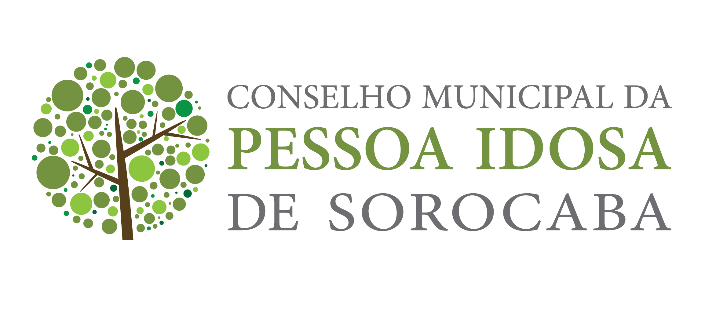 PAUTA 1ª Reunião Ordinária11 de março de 20241 – Comissões:
* Comunicação e divulgação
* Projetos
* Visitas e fiscalizações
* Edital
* Cadastros
* Voluntariado
* Recursos e Poder Público2 – Comunicação e divulgação3 – Projetos e editais4 – Fiscalização e cadastros5 – Voluntários6 – Planejamento 7 – CRI